NOTA TÉCNICA Nº 07/2015                                    Teresina(PI), 25 de novembro de 2015PARA: Gerências Regional de Saúde, Secretarias Municipais de Saúde e Centros de Testagem e Aconselhamento – CTA`s. ASSUNTO: Mobilizações municipais para realização da Campanha do Dia Mundial de Luta Contra AIDS – 1º de dezembro de 2015.A secretaria de Estado da Saúde, através da DUVAS/Gerência de Atenção à Saúde/Coordenação de Doenças Transmissíveis/Supervisão de DST/Aids, em alusão ao dia Mundial de Luta Contra aids (1º de dezembro) e considerando a importância e a necessidade de ações estratégicas de prevenção as DST/Aids, bem como o incentivo ao diagnóstico precoce e tratamento oportuno, vem por meio deste instrumento, fomentar e incentivar a elaboração, por parte dos municípios, de programações locais voltadas ao dia mundial de luta contra a AIDS – 2015.Baseado nas recomendações do Ministério da Saúde, indica-se priorizar como foco o diagnóstico precoce, principalmente por meio do teste rápido, o qual reforça o acesso da população em geral ao diagnóstico de HIV, sífilis e hepatites virais; com destaque para a estratégia FIQUE SABENDO, a qual contempla as referidas atividades, ou seja, vincula e acolhe as pessoas nas redes de atenção a saúde, oferecendo aconselhamento individual e acompanhamento com vistas na melhoria da qualidade de vida e na garantia dos direitos humanos a saúde.Ressaltamos ainda, a importância da disponibilização dos insumos de prevenção no enfretamento da epidemia (camisinha masculina, feminina e gel), e informamos que há, atualmente, elevado estoque a nossa disposição para atender todo o Estado, e que poderá ser utilizada nesta mobilização, mediante solicitação.Neste sentido, solicitamos as Secretarias Municipais de Saúde, Gerências Regionais de Saúde, CTA`s e SAE`s, que se articulem para mobilizações locais, reforçando a estratégia do FIQUE SABENDO (testagem) e ampla disponibilização de preservativos. Aproveitamos o ensejo e convidamos todos os Municípios e CTA/SAE para participar do encerramento da semana com a realização do IV Fórum Estadual de HIV/Aids, no dia 11 de dezembro de 2015 no Diferencial Buffet, localizado na Rua São Pedro nº 3.000/Centro. Finalizando, estamos aguardando as programações locais dos municípios para divulgação e conhecimento, bem para dirimir quaisquer dúvidas, através do telefone: 86-3216-8081, e-mail: dstaids@saude.pi.gov.br, e desejamos um bom trabalho a todos. 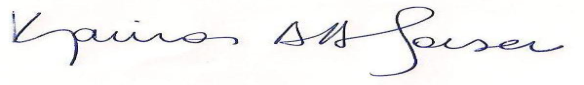 Karinna Alves Amorim de SousaCOORDENADORA DE DOENÇAS TRANSMISSÍVEIS